АДМИНИСТРАЦИЯ МУНИЦИПАЛЬНОГО ОБРАЗОВАНИЯНАЗИЕВСКОЕ ГОРОДСКОЕ ПОСЕЛЕНИЕКИРОВСКОГО МУНИЦИПАЛЬНОГО РАЙОНА ЛЕНИНГРАДСКОЙ ОБЛАСТИП О С Т А Н О В Л Е Н И Еот 31 января 2024 года № 25О внесении изменений в муниципальную программу «Совершенствование и развитие улично-дорожной сети в муниципальном образовании Назиевское городское поселение Кировского муниципального района Ленинградской области», утвержденную постановлением администрации муниципального образования Назиевское городское поселение Кировского муниципального района Ленинградской области от 03 февраля 2023 года № 20В соответствии с Порядком разработки, реализации и оценки эффективности муниципальных программ муниципального образования Назиевское городское поселение Кировского муниципального района Ленинградской области, утвержденным постановлением администрации муниципальном образовании Назиевское городское поселение Кировского муниципального района Ленинградской области от 26 ноября 2021 года № 250:Внести изменения в муниципальную программу «Совершенствование и развитие улично-дорожной сети в муниципальном образовании Назиевское городское поселение Кировского муниципального района Ленинградской области» утвержденную постановлением администрации муниципального образования Назиевское городское поселение Кировского муниципального района Ленинградской области от 03 февраля 2023 года № 20, изложив паспорт муниципальной программы «Совершенствование и развитие улично-дорожной сети в муниципальном образовании Назиевское городское поселение Кировского муниципального района Ленинградской области» согласно приложению к настоящему постановлению.Опубликовать настоящее постановление в газете «Назиевский  Вестник» и на официальном информационном сайте  МО Назиевское городское поселение  в сети «Интернет» (http://nazia.lenobl.ru/).Настоящее постановление вступает в силу со дня его официального опубликования.Заместитель главы администрации	 			                  С. П. БасковРазослано: дело, КФ администрации КМР ЛО, отдел ЭиФ администрация МО Назиевское городское поселениеПриложение к постановлению  администрациимуниципального образованияНазиевское городское поселениеКировского муниципального районаЛенинградской   областиот  31 января  2024 года № 25Приложение 1 к паспорту муниципальной программыСодержание, капитальный ремонт и ремонт автомобильных дорог местного значения и искусственных сооружений на нихПриложение 2 к паспорту муниципальной программыРемонт тротуаров в муниципальном образовании Назиевское городское поселениеПриложение 3 к паспорту муниципальной программы План реализации муниципальной программы  "Совершенствование и развитие улично-дорожной сети в муниципальном образовании Назиевское городское поселение Кировского муниципального района Ленинградской области"ПаспортПаспортПаспортПаспортПаспортПаспортПаспортмуниципальной программы «Совершенствование и развитие улично-дорожной сети в муниципальном образовании Назиевское городское поселение Кировского муниципального района Ленинградской области»муниципальной программы «Совершенствование и развитие улично-дорожной сети в муниципальном образовании Назиевское городское поселение Кировского муниципального района Ленинградской области»муниципальной программы «Совершенствование и развитие улично-дорожной сети в муниципальном образовании Назиевское городское поселение Кировского муниципального района Ленинградской области»муниципальной программы «Совершенствование и развитие улично-дорожной сети в муниципальном образовании Назиевское городское поселение Кировского муниципального района Ленинградской области»муниципальной программы «Совершенствование и развитие улично-дорожной сети в муниципальном образовании Назиевское городское поселение Кировского муниципального района Ленинградской области»муниципальной программы «Совершенствование и развитие улично-дорожной сети в муниципальном образовании Назиевское городское поселение Кировского муниципального района Ленинградской области»муниципальной программы «Совершенствование и развитие улично-дорожной сети в муниципальном образовании Назиевское городское поселение Кировского муниципального района Ленинградской области»Наименование муниципальной программы     «Совершенствование и развитие улично-дорожной сети в муниципальном образовании Назиевское городское поселение Кировского муниципального района Ленинградской области»«Совершенствование и развитие улично-дорожной сети в муниципальном образовании Назиевское городское поселение Кировского муниципального района Ленинградской области»«Совершенствование и развитие улично-дорожной сети в муниципальном образовании Назиевское городское поселение Кировского муниципального района Ленинградской области»«Совершенствование и развитие улично-дорожной сети в муниципальном образовании Назиевское городское поселение Кировского муниципального района Ленинградской области»«Совершенствование и развитие улично-дорожной сети в муниципальном образовании Назиевское городское поселение Кировского муниципального района Ленинградской области»«Совершенствование и развитие улично-дорожной сети в муниципальном образовании Назиевское городское поселение Кировского муниципального района Ленинградской области»Цели муниципальной программы  Создание качественной дорожной сети, повышение транспортно-эксплуатационного состояния существующих автомобильных дорог, направленного на эффективное содействие развитию экономики, решение социальных проблем, повышение жизненного и культурного уровня жителей муниципального образования Назиевское городское поселение Кировского муниципального района Ленинградской области.Создание качественной дорожной сети, повышение транспортно-эксплуатационного состояния существующих автомобильных дорог, направленного на эффективное содействие развитию экономики, решение социальных проблем, повышение жизненного и культурного уровня жителей муниципального образования Назиевское городское поселение Кировского муниципального района Ленинградской области.Создание качественной дорожной сети, повышение транспортно-эксплуатационного состояния существующих автомобильных дорог, направленного на эффективное содействие развитию экономики, решение социальных проблем, повышение жизненного и культурного уровня жителей муниципального образования Назиевское городское поселение Кировского муниципального района Ленинградской области.Создание качественной дорожной сети, повышение транспортно-эксплуатационного состояния существующих автомобильных дорог, направленного на эффективное содействие развитию экономики, решение социальных проблем, повышение жизненного и культурного уровня жителей муниципального образования Назиевское городское поселение Кировского муниципального района Ленинградской области.Создание качественной дорожной сети, повышение транспортно-эксплуатационного состояния существующих автомобильных дорог, направленного на эффективное содействие развитию экономики, решение социальных проблем, повышение жизненного и культурного уровня жителей муниципального образования Назиевское городское поселение Кировского муниципального района Ленинградской области.Создание качественной дорожной сети, повышение транспортно-эксплуатационного состояния существующих автомобильных дорог, направленного на эффективное содействие развитию экономики, решение социальных проблем, повышение жизненного и культурного уровня жителей муниципального образования Назиевское городское поселение Кировского муниципального района Ленинградской области.Задачи муниципальной программыУлучшение транспортно-эксплуатационного состояния соответствующей сети дорог; улучшение условий жизни жителей населенных пунктов муниципального образования Назиевское городское поселение Кировского муниципального района Ленинградской области.Улучшение транспортно-эксплуатационного состояния соответствующей сети дорог; улучшение условий жизни жителей населенных пунктов муниципального образования Назиевское городское поселение Кировского муниципального района Ленинградской области.Улучшение транспортно-эксплуатационного состояния соответствующей сети дорог; улучшение условий жизни жителей населенных пунктов муниципального образования Назиевское городское поселение Кировского муниципального района Ленинградской области.Улучшение транспортно-эксплуатационного состояния соответствующей сети дорог; улучшение условий жизни жителей населенных пунктов муниципального образования Назиевское городское поселение Кировского муниципального района Ленинградской области.Улучшение транспортно-эксплуатационного состояния соответствующей сети дорог; улучшение условий жизни жителей населенных пунктов муниципального образования Назиевское городское поселение Кировского муниципального района Ленинградской области.Улучшение транспортно-эксплуатационного состояния соответствующей сети дорог; улучшение условий жизни жителей населенных пунктов муниципального образования Назиевское городское поселение Кировского муниципального района Ленинградской области.Исполнители муниципальной программыАдминистрация муниципального образования Назиевское городское поселение Кировского муниципального района Ленинградской областиАдминистрация муниципального образования Назиевское городское поселение Кировского муниципального района Ленинградской областиАдминистрация муниципального образования Назиевское городское поселение Кировского муниципального района Ленинградской областиАдминистрация муниципального образования Назиевское городское поселение Кировского муниципального района Ленинградской областиАдминистрация муниципального образования Назиевское городское поселение Кировского муниципального района Ленинградской областиАдминистрация муниципального образования Назиевское городское поселение Кировского муниципального района Ленинградской областиСоисполнителиМуниципальное казенное учреждение «Управление хозяйственного обеспечения и транспорта» муниципального образования Назиевское городское поселение Кировского муниципального района Ленинградской областиМуниципальное казенное учреждение «Управление хозяйственного обеспечения и транспорта» муниципального образования Назиевское городское поселение Кировского муниципального района Ленинградской областиМуниципальное казенное учреждение «Управление хозяйственного обеспечения и транспорта» муниципального образования Назиевское городское поселение Кировского муниципального района Ленинградской областиМуниципальное казенное учреждение «Управление хозяйственного обеспечения и транспорта» муниципального образования Назиевское городское поселение Кировского муниципального района Ленинградской областиМуниципальное казенное учреждение «Управление хозяйственного обеспечения и транспорта» муниципального образования Назиевское городское поселение Кировского муниципального района Ленинградской областиМуниципальное казенное учреждение «Управление хозяйственного обеспечения и транспорта» муниципального образования Назиевское городское поселение Кировского муниципального района Ленинградской областиСроки реализации муниципальной программы2022 - 2026 годы2022 - 2026 годы2022 - 2026 годы2022 - 2026 годы2022 - 2026 годы2022 - 2026 годыПроцессная частьКомплекс процессных мероприятий  «Содержание, капитальный ремонт и ремонт автомобильных дорог местного значения и искусственных сооружений на них»Комплекс процессных мероприятий  «Ремонт тротуаров в муниципальном образовании Назиевское городское поселение»Комплекс процессных мероприятий  «Содержание, капитальный ремонт и ремонт автомобильных дорог местного значения и искусственных сооружений на них»Комплекс процессных мероприятий  «Ремонт тротуаров в муниципальном образовании Назиевское городское поселение»Комплекс процессных мероприятий  «Содержание, капитальный ремонт и ремонт автомобильных дорог местного значения и искусственных сооружений на них»Комплекс процессных мероприятий  «Ремонт тротуаров в муниципальном образовании Назиевское городское поселение»Комплекс процессных мероприятий  «Содержание, капитальный ремонт и ремонт автомобильных дорог местного значения и искусственных сооружений на них»Комплекс процессных мероприятий  «Ремонт тротуаров в муниципальном образовании Назиевское городское поселение»Комплекс процессных мероприятий  «Содержание, капитальный ремонт и ремонт автомобильных дорог местного значения и искусственных сооружений на них»Комплекс процессных мероприятий  «Ремонт тротуаров в муниципальном образовании Назиевское городское поселение»Комплекс процессных мероприятий  «Содержание, капитальный ремонт и ремонт автомобильных дорог местного значения и искусственных сооружений на них»Комплекс процессных мероприятий  «Ремонт тротуаров в муниципальном образовании Назиевское городское поселение»Проекты, реализуемые в рамках  муниципальной программы      федеральный проект «Дорожная сеть», отраслевой проект «Развитие и приведение в нормативное состояние автомобильных дорог общего пользования»федеральный проект «Дорожная сеть», отраслевой проект «Развитие и приведение в нормативное состояние автомобильных дорог общего пользования»федеральный проект «Дорожная сеть», отраслевой проект «Развитие и приведение в нормативное состояние автомобильных дорог общего пользования»федеральный проект «Дорожная сеть», отраслевой проект «Развитие и приведение в нормативное состояние автомобильных дорог общего пользования»федеральный проект «Дорожная сеть», отраслевой проект «Развитие и приведение в нормативное состояние автомобильных дорог общего пользования»федеральный проект «Дорожная сеть», отраслевой проект «Развитие и приведение в нормативное состояние автомобильных дорог общего пользования»Источники финансирования муниципальной программы:Расходы (тыс. рублей)Расходы (тыс. рублей)Расходы (тыс. рублей)Расходы (тыс. рублей)Расходы (тыс. рублей)Расходы (тыс. рублей)Источники финансирования муниципальной программы:Итого2022 год2023год2024 год2025 год2026 годИтого93 676,614 329,418 444,430 501,524 385,06 016,3Средства бюджета МО Назиевское городское поселение39 069,93 907,79 192,613 994,65 958,76 016,3Средства бюджета Ленинградской области54 606,710 421,79 251,816 506,918 426,30,0Планируемые результаты реализации муниципальной программыОбеспечение сохранности существующей сети дорог, ремонт   автомобильных дорог общего пользования, ремонт тротуаров муниципального образования Назиевское городское поселение Кировского муниципального района Ленинградской области, обеспечение безопасности дорожного движения, обеспечение оптимальных условий движения транспортных потоков.Обеспечение сохранности существующей сети дорог, ремонт   автомобильных дорог общего пользования, ремонт тротуаров муниципального образования Назиевское городское поселение Кировского муниципального района Ленинградской области, обеспечение безопасности дорожного движения, обеспечение оптимальных условий движения транспортных потоков.Обеспечение сохранности существующей сети дорог, ремонт   автомобильных дорог общего пользования, ремонт тротуаров муниципального образования Назиевское городское поселение Кировского муниципального района Ленинградской области, обеспечение безопасности дорожного движения, обеспечение оптимальных условий движения транспортных потоков.Обеспечение сохранности существующей сети дорог, ремонт   автомобильных дорог общего пользования, ремонт тротуаров муниципального образования Назиевское городское поселение Кировского муниципального района Ленинградской области, обеспечение безопасности дорожного движения, обеспечение оптимальных условий движения транспортных потоков.Обеспечение сохранности существующей сети дорог, ремонт   автомобильных дорог общего пользования, ремонт тротуаров муниципального образования Назиевское городское поселение Кировского муниципального района Ленинградской области, обеспечение безопасности дорожного движения, обеспечение оптимальных условий движения транспортных потоков.Обеспечение сохранности существующей сети дорог, ремонт   автомобильных дорог общего пользования, ремонт тротуаров муниципального образования Назиевское городское поселение Кировского муниципального района Ленинградской области, обеспечение безопасности дорожного движения, обеспечение оптимальных условий движения транспортных потоков.  п/пМероприятия по реализации подпрограммыМероприятия по реализации подпрограммыНаименование объектаНаименование объектаНаименование объектаНаименование объектаОбъем финансирования мероприятий, всего (рублей)2022 год2023 год2024 год2025 год2026 годПланируемые результаты выполнения мероприятий программы1Проведение ремонтных работ автомобильных дорог общего пользования муниципального образования Назиевское городское поселение Кировского муниципального района Ленинградской областиПроведение ремонтных работ автомобильных дорог общего пользования муниципального образования Назиевское городское поселение Кировского муниципального района Ленинградской областиИтогоИтогоИтогоИтого80 764,814 129,414 562,622 071,524 385,05 816,3Проведение ремонта     4,717  км / 4 717 п.м.  а/дорог1Проведение ремонтных работ автомобильных дорог общего пользования муниципального образования Назиевское городское поселение Кировского муниципального района Ленинградской областиПроведение ремонтных работ автомобильных дорог общего пользования муниципального образования Назиевское городское поселение Кировского муниципального района Ленинградской областисредства областного бюджета Ленинградской областисредства областного бюджета Ленинградской областисредства областного бюджета Ленинградской областисредства областного бюджета Ленинградской области54 606,710 421,79 251,816 506,918 426,30,0Проведение ремонта     4,717  км / 4 717 п.м.  а/дорог1Проведение ремонтных работ автомобильных дорог общего пользования муниципального образования Назиевское городское поселение Кировского муниципального района Ленинградской областиПроведение ремонтных работ автомобильных дорог общего пользования муниципального образования Назиевское городское поселение Кировского муниципального района Ленинградской областиместный бюджетместный бюджетместный бюджетместный бюджет26 158,13 707,75 310,85 564,65 758,75 816,3Проведение ремонта     4,717  км / 4 717 п.м.  а/дорог1Проведение ремонтных работ автомобильных дорог общего пользования муниципального образования Назиевское городское поселение Кировского муниципального района Ленинградской областиПроведение ремонтных работ автомобильных дорог общего пользования муниципального образования Назиевское городское поселение Кировского муниципального района Ленинградской областиКапитальный ремонт автомобильной дороги  по Комсомольскому пр. (участок от ул. Торфянников к водозаборной скважине)Капитальный ремонт автомобильной дороги  по Комсомольскому пр. (участок от ул. Торфянников к водозаборной скважине)Капитальный ремонт автомобильной дороги  по Комсомольскому пр. (участок от ул. Торфянников к водозаборной скважине)Капитальный ремонт автомобильной дороги  по Комсомольскому пр. (участок от ул. Торфянников к водозаборной скважине)11 978, 911 978, 9Проведение ремонта     4,717  км / 4 717 п.м.  а/дорог1Проведение ремонтных работ автомобильных дорог общего пользования муниципального образования Назиевское городское поселение Кировского муниципального района Ленинградской областиПроведение ремонтных работ автомобильных дорог общего пользования муниципального образования Назиевское городское поселение Кировского муниципального района Ленинградской областисредства областного бюджета Ленинградской областисредства областного бюджета Ленинградской областисредства областного бюджета Ленинградской областисредства областного бюджета Ленинградской области10 421,710 421,7Проведение ремонта     4,717  км / 4 717 п.м.  а/дорог1Проведение ремонтных работ автомобильных дорог общего пользования муниципального образования Назиевское городское поселение Кировского муниципального района Ленинградской областиПроведение ремонтных работ автомобильных дорог общего пользования муниципального образования Назиевское городское поселение Кировского муниципального района Ленинградской областиместный бюджетместный бюджетместный бюджетместный бюджет1 557,21 557,2Проведение ремонта     4,717  км / 4 717 п.м.  а/дорог1Проведение ремонтных работ автомобильных дорог общего пользования муниципального образования Назиевское городское поселение Кировского муниципального района Ленинградской областиПроведение ремонтных работ автомобильных дорог общего пользования муниципального образования Назиевское городское поселение Кировского муниципального района Ленинградской областиРемонт участка автомобильной дороги в п. Назия по ул. Луговая от Волховского ш. до Школьного пр.Ремонт участка автомобильной дороги в п. Назия по ул. Луговая от Волховского ш. до Школьного пр.Ремонт участка автомобильной дороги в п. Назия по ул. Луговая от Волховского ш. до Школьного пр.Ремонт участка автомобильной дороги в п. Назия по ул. Луговая от Волховского ш. до Школьного пр.3 922,8 3 922,8 Проведение ремонта     4,717  км / 4 717 п.м.  а/дорог1Проведение ремонтных работ автомобильных дорог общего пользования муниципального образования Назиевское городское поселение Кировского муниципального района Ленинградской областиПроведение ремонтных работ автомобильных дорог общего пользования муниципального образования Назиевское городское поселение Кировского муниципального района Ленинградской областисредства областного бюджета Ленинградской областисредства областного бюджета Ленинградской областисредства областного бюджета Ленинградской областисредства областного бюджета Ленинградской области3 190,43 190,4Проведение ремонта     4,717  км / 4 717 п.м.  а/дорог1Проведение ремонтных работ автомобильных дорог общего пользования муниципального образования Назиевское городское поселение Кировского муниципального района Ленинградской областиПроведение ремонтных работ автомобильных дорог общего пользования муниципального образования Назиевское городское поселение Кировского муниципального района Ленинградской областиместный бюджетместный бюджетместный бюджетместный бюджет732,4732,4Проведение ремонта     4,717  км / 4 717 п.м.  а/дорог1Проведение ремонтных работ автомобильных дорог общего пользования муниципального образования Назиевское городское поселение Кировского муниципального района Ленинградской областиПроведение ремонтных работ автомобильных дорог общего пользования муниципального образования Назиевское городское поселение Кировского муниципального района Ленинградской областиРемонт участка автомобильной дороги в п. Назия по ул. Калинина от ул. Торфяников до кладбищаРемонт участка автомобильной дороги в п. Назия по ул. Калинина от ул. Торфяников до кладбищаРемонт участка автомобильной дороги в п. Назия по ул. Калинина от ул. Торфяников до кладбищаРемонт участка автомобильной дороги в п. Назия по ул. Калинина от ул. Торфяников до кладбища7 453,0 7 453,0 Проведение ремонта     4,717  км / 4 717 п.м.  а/дорог1Проведение ремонтных работ автомобильных дорог общего пользования муниципального образования Назиевское городское поселение Кировского муниципального района Ленинградской областиПроведение ремонтных работ автомобильных дорог общего пользования муниципального образования Назиевское городское поселение Кировского муниципального района Ленинградской областисредства областного бюджета Ленинградской областисредства областного бюджета Ленинградской областисредства областного бюджета Ленинградской областисредства областного бюджета Ленинградской области6 061,46 061,4Проведение ремонта     4,717  км / 4 717 п.м.  а/дорог1Проведение ремонтных работ автомобильных дорог общего пользования муниципального образования Назиевское городское поселение Кировского муниципального района Ленинградской областиПроведение ремонтных работ автомобильных дорог общего пользования муниципального образования Назиевское городское поселение Кировского муниципального района Ленинградской областиместный бюджетместный бюджетместный бюджетместный бюджет1 391,61 391,6Проведение ремонта     4,717  км / 4 717 п.м.  а/дорог1Проведение ремонтных работ автомобильных дорог общего пользования муниципального образования Назиевское городское поселение Кировского муниципального района Ленинградской областиПроведение ремонтных работ автомобильных дорог общего пользования муниципального образования Назиевское городское поселение Кировского муниципального района Ленинградской областиРемонт участка автомобильной дороги в п. Назия по ул. Есенина от Волховского ш. до ул. АртёменкоРемонт участка автомобильной дороги в п. Назия по ул. Есенина от Волховского ш. до ул. АртёменкоРемонт участка автомобильной дороги в п. Назия по ул. Есенина от Волховского ш. до ул. АртёменкоРемонт участка автомобильной дороги в п. Назия по ул. Есенина от Волховского ш. до ул. Артёменко5 903,4  5 903,4  Проведение ремонта     4,717  км / 4 717 п.м.  а/дорог1Проведение ремонтных работ автомобильных дорог общего пользования муниципального образования Назиевское городское поселение Кировского муниципального района Ленинградской областиПроведение ремонтных работ автомобильных дорог общего пользования муниципального образования Назиевское городское поселение Кировского муниципального района Ленинградской областисредства областного бюджета Ленинградской областисредства областного бюджета Ленинградской областисредства областного бюджета Ленинградской областисредства областного бюджета Ленинградской области5 254,05 254,0Проведение ремонта     4,717  км / 4 717 п.м.  а/дорог1Проведение ремонтных работ автомобильных дорог общего пользования муниципального образования Назиевское городское поселение Кировского муниципального района Ленинградской областиПроведение ремонтных работ автомобильных дорог общего пользования муниципального образования Назиевское городское поселение Кировского муниципального района Ленинградской областиместный бюджетместный бюджетместный бюджетместный бюджет649,4649,4Проведение ремонта     4,717  км / 4 717 п.м.  а/дорог1Проведение ремонтных работ автомобильных дорог общего пользования муниципального образования Назиевское городское поселение Кировского муниципального района Ленинградской областиПроведение ремонтных работ автомобильных дорог общего пользования муниципального образования Назиевское городское поселение Кировского муниципального района Ленинградской областиРемонт участка автомобильной дороги в п. Назия по ул. Матросова от Комсомольского пр. до ул. ЧелюскинаРемонт участка автомобильной дороги в п. Назия по ул. Матросова от Комсомольского пр. до ул. ЧелюскинаРемонт участка автомобильной дороги в п. Назия по ул. Матросова от Комсомольского пр. до ул. ЧелюскинаРемонт участка автомобильной дороги в п. Назия по ул. Матросова от Комсомольского пр. до ул. Челюскина5 205,25 205,2Проведение ремонта     4,717  км / 4 717 п.м.  а/дорог1Проведение ремонтных работ автомобильных дорог общего пользования муниципального образования Назиевское городское поселение Кировского муниципального района Ленинградской областиПроведение ремонтных работ автомобильных дорог общего пользования муниципального образования Назиевское городское поселение Кировского муниципального района Ленинградской областисредства областного бюджета Ленинградской областисредства областного бюджета Ленинградской областисредства областного бюджета Ленинградской областисредства областного бюджета Ленинградской области4 632,64 632,6Проведение ремонта     4,717  км / 4 717 п.м.  а/дорог1Проведение ремонтных работ автомобильных дорог общего пользования муниципального образования Назиевское городское поселение Кировского муниципального района Ленинградской областиПроведение ремонтных работ автомобильных дорог общего пользования муниципального образования Назиевское городское поселение Кировского муниципального района Ленинградской областиместный бюджетместный бюджетместный бюджетместный бюджет572,6572,6Проведение ремонта     4,717  км / 4 717 п.м.  а/дорог1Проведение ремонтных работ автомобильных дорог общего пользования муниципального образования Назиевское городское поселение Кировского муниципального района Ленинградской областиПроведение ремонтных работ автомобильных дорог общего пользования муниципального образования Назиевское городское поселение Кировского муниципального района Ленинградской областиРемонт участка автомобильной дороги в п. Назия по ул. Матросова от ул. Октябрьская до больницыРемонт участка автомобильной дороги в п. Назия по ул. Матросова от ул. Октябрьская до больницыРемонт участка автомобильной дороги в п. Назия по ул. Матросова от ул. Октябрьская до больницыРемонт участка автомобильной дороги в п. Назия по ул. Матросова от ул. Октябрьская до больницы2 060,42 060,4Проведение ремонта     4,717  км / 4 717 п.м.  а/дорог1Проведение ремонтных работ автомобильных дорог общего пользования муниципального образования Назиевское городское поселение Кировского муниципального района Ленинградской областиПроведение ремонтных работ автомобильных дорог общего пользования муниципального образования Назиевское городское поселение Кировского муниципального района Ленинградской областисредства областного бюджета Ленинградской областисредства областного бюджета Ленинградской областисредства областного бюджета Ленинградской областисредства областного бюджета Ленинградской области1 833,71 833,7Проведение ремонта     4,717  км / 4 717 п.м.  а/дорог1Проведение ремонтных работ автомобильных дорог общего пользования муниципального образования Назиевское городское поселение Кировского муниципального района Ленинградской областиПроведение ремонтных работ автомобильных дорог общего пользования муниципального образования Назиевское городское поселение Кировского муниципального района Ленинградской областиместный бюджетместный бюджетместный бюджетместный бюджет226,7226,7Проведение ремонта     4,717  км / 4 717 п.м.  а/дорог1Проведение ремонтных работ автомобильных дорог общего пользования муниципального образования Назиевское городское поселение Кировского муниципального района Ленинградской областиПроведение ремонтных работ автомобильных дорог общего пользования муниципального образования Назиевское городское поселение Кировского муниципального района Ленинградской областиРемонт участка  автомобильной дороги в п. Назия по Школьному пр. от Комсомольского пр. до ул. ЛуговаяРемонт участка  автомобильной дороги в п. Назия по Школьному пр. от Комсомольского пр. до ул. ЛуговаяРемонт участка  автомобильной дороги в п. Назия по Школьному пр. от Комсомольского пр. до ул. ЛуговаяРемонт участка  автомобильной дороги в п. Назия по Школьному пр. от Комсомольского пр. до ул. Луговая2 255,92 255,9Проведение ремонта     4,717  км / 4 717 п.м.  а/дорог1Проведение ремонтных работ автомобильных дорог общего пользования муниципального образования Назиевское городское поселение Кировского муниципального района Ленинградской областиПроведение ремонтных работ автомобильных дорог общего пользования муниципального образования Назиевское городское поселение Кировского муниципального района Ленинградской областисредства областного бюджета Ленинградской областисредства областного бюджета Ленинградской областисредства областного бюджета Ленинградской областисредства областного бюджета Ленинградской области2 007,82 007,8Проведение ремонта     4,717  км / 4 717 п.м.  а/дорог1Проведение ремонтных работ автомобильных дорог общего пользования муниципального образования Назиевское городское поселение Кировского муниципального района Ленинградской областиПроведение ремонтных работ автомобильных дорог общего пользования муниципального образования Назиевское городское поселение Кировского муниципального района Ленинградской областиместный бюджетместный бюджетместный бюджетместный бюджет248,1248,1Проведение ремонта     4,717  км / 4 717 п.м.  а/дорог1Проведение ремонтных работ автомобильных дорог общего пользования муниципального образования Назиевское городское поселение Кировского муниципального района Ленинградской областиПроведение ремонтных работ автомобильных дорог общего пользования муниципального образования Назиевское городское поселение Кировского муниципального района Ленинградской областиРемонт участка  автомобильной дороги в п. Назия по Школьному пр. от Октябрьская до ул. КироваРемонт участка  автомобильной дороги в п. Назия по Школьному пр. от Октябрьская до ул. КироваРемонт участка  автомобильной дороги в п. Назия по Школьному пр. от Октябрьская до ул. КироваРемонт участка  автомобильной дороги в п. Назия по Школьному пр. от Октябрьская до ул. Кирова3 122,23 122,2Проведение ремонта     4,717  км / 4 717 п.м.  а/дорог1Проведение ремонтных работ автомобильных дорог общего пользования муниципального образования Назиевское городское поселение Кировского муниципального района Ленинградской областиПроведение ремонтных работ автомобильных дорог общего пользования муниципального образования Назиевское городское поселение Кировского муниципального района Ленинградской областисредства областного бюджета Ленинградской областисредства областного бюджета Ленинградской областисредства областного бюджета Ленинградской областисредства областного бюджета Ленинградской области2 778,82 778,8Проведение ремонта     4,717  км / 4 717 п.м.  а/дорог1Проведение ремонтных работ автомобильных дорог общего пользования муниципального образования Назиевское городское поселение Кировского муниципального района Ленинградской областиПроведение ремонтных работ автомобильных дорог общего пользования муниципального образования Назиевское городское поселение Кировского муниципального района Ленинградской областиместный бюджетместный бюджетместный бюджетместный бюджет343,4343,4Проведение ремонта     4,717  км / 4 717 п.м.  а/дорог1Проведение ремонтных работ автомобильных дорог общего пользования муниципального образования Назиевское городское поселение Кировского муниципального района Ленинградской областиПроведение ремонтных работ автомобильных дорог общего пользования муниципального образования Назиевское городское поселение Кировского муниципального района Ленинградской областиРемонт автомобильной дороги в п. Назия по ул. Кирова от Школьного пр. до дороги на д. ЖихаревоРемонт автомобильной дороги в п. Назия по ул. Кирова от Школьного пр. до дороги на д. ЖихаревоРемонт автомобильной дороги в п. Назия по ул. Кирова от Школьного пр. до дороги на д. ЖихаревоРемонт автомобильной дороги в п. Назия по ул. Кирова от Школьного пр. до дороги на д. Жихарево20 703,720 703,7Проведение ремонта     4,717  км / 4 717 п.м.  а/дорог1Проведение ремонтных работ автомобильных дорог общего пользования муниципального образования Назиевское городское поселение Кировского муниципального района Ленинградской областиПроведение ремонтных работ автомобильных дорог общего пользования муниципального образования Назиевское городское поселение Кировского муниципального района Ленинградской областисредства областного бюджета Ленинградской областисредства областного бюджета Ленинградской областисредства областного бюджета Ленинградской областисредства областного бюджета Ленинградской области18 426,318 426,3Проведение ремонта     4,717  км / 4 717 п.м.  а/дорог1Проведение ремонтных работ автомобильных дорог общего пользования муниципального образования Назиевское городское поселение Кировского муниципального района Ленинградской областиПроведение ремонтных работ автомобильных дорог общего пользования муниципального образования Назиевское городское поселение Кировского муниципального района Ленинградской областиместный бюджетместный бюджетместный бюджетместный бюджет2 277,42 277,4Проведение ремонта     4,717  км / 4 717 п.м.  а/дорог1Проведение ремонтных работ автомобильных дорог общего пользования муниципального образования Назиевское городское поселение Кировского муниципального района Ленинградской областиПроведение ремонтных работ автомобильных дорог общего пользования муниципального образования Назиевское городское поселение Кировского муниципального района Ленинградской областиМероприятия по ремонту дорог местного значения и искусственных сооружений на нихМероприятия по ремонту дорог местного значения и искусственных сооружений на нихМероприятия по ремонту дорог местного значения и искусственных сооружений на нихМероприятия по ремонту дорог местного значения и искусственных сооружений на них12 937,4115,43 524,43 481,35 816,3Проведение ремонта     4,717  км / 4 717 п.м.  а/дорог1Проведение ремонтных работ автомобильных дорог общего пользования муниципального образования Назиевское городское поселение Кировского муниципального района Ленинградской областиПроведение ремонтных работ автомобильных дорог общего пользования муниципального образования Назиевское городское поселение Кировского муниципального района Ленинградской областиместный бюджетместный бюджетместный бюджетместный бюджет12 937,4115,43 524,43 481,35 816,3Проведение ремонта     4,717  км / 4 717 п.м.  а/дорог1Проведение ремонтных работ автомобильных дорог общего пользования муниципального образования Назиевское городское поселение Кировского муниципального района Ленинградской областиПроведение ремонтных работ автомобильных дорог общего пользования муниципального образования Назиевское городское поселение Кировского муниципального района Ленинградской областиПриобретение сыпучих материалов для ремонта дорогПриобретение сыпучих материалов для ремонта дорогПриобретение сыпучих материалов для ремонта дорогПриобретение сыпучих материалов для ремонта дорог5 221,92 150,53 071,40,00,00,0Проведение ремонта     4,717  км / 4 717 п.м.  а/дорог1Проведение ремонтных работ автомобильных дорог общего пользования муниципального образования Назиевское городское поселение Кировского муниципального района Ленинградской областиПроведение ремонтных работ автомобильных дорог общего пользования муниципального образования Назиевское городское поселение Кировского муниципального района Ленинградской областиместный бюджетместный бюджетместный бюджетместный бюджет5 221,92 150,53 071,40,00,00,0Проведение ремонта     4,717  км / 4 717 п.м.  а/дорог1Проведение ремонтных работ автомобильных дорог общего пользования муниципального образования Назиевское городское поселение Кировского муниципального района Ленинградской областиПроведение ремонтных работ автомобильных дорог общего пользования муниципального образования Назиевское городское поселение Кировского муниципального района Ленинградской областиИтогоИтогоИтогоИтого10 000,0200,03 881,85 518,2200,0200,0Проведение ремонта     4,717  км / 4 717 п.м.  а/дорогместный бюджетместный бюджетместный бюджетместный бюджет10 000,0200,03 881,85 518,2200,0200,02Подготовка и экспертиза проектно-сметной документации, строительный надзор и контрольПодготовка и экспертиза проектно-сметной документации, строительный надзор и контрольСоставление дефектных ведомостей, экспертиза проектно-сметной документации, осуществление строительного контроля по ремонту дорогСоставление дефектных ведомостей, экспертиза проектно-сметной документации, осуществление строительного контроля по ремонту дорогСоставление дефектных ведомостей, экспертиза проектно-сметной документации, осуществление строительного контроля по ремонту дорогСоставление дефектных ведомостей, экспертиза проектно-сметной документации, осуществление строительного контроля по ремонту дорог10 000,0200,03 881,85 518,2200,0200,0Оформление ПСД, осуществление надзорной деятельности местный бюджетместный бюджетместный бюджетместный бюджет10 000,0200,03 881,85 518,2200,0200,0ИТОГО по подпрограммеИТОГО по подпрограммеИТОГО по подпрограммеИТОГО по подпрограммеИТОГО по подпрограммеИТОГО по подпрограммеИТОГО по подпрограмме90 764,814 329,418 444,427 589,75 958,76 016,3средства областного бюджета Ленинградской областисредства областного бюджета Ленинградской областисредства областного бюджета Ленинградской областисредства областного бюджета Ленинградской областисредства областного бюджета Ленинградской областисредства областного бюджета Ленинградской областисредства областного бюджета Ленинградской области54 606,710 421,79 251,816 506,918 426,30,0местный бюджетместный бюджетместный бюджетместный бюджетместный бюджетместный бюджетместный бюджет36 158,13 907,79 192,611 082,85 958,76 016,3№  п/пМероприятия по реализации подпрограммыНаименование объектаОбъем финансирования мероприятий, всего (рублей)2024 год2025 год2026  годПланируемые результаты выполнения мероприятий программы1Мероприятия, направленные на поддержку развития объектов общественной инфраструктуры, обеспечение устойчивого функционирования объектов социальной сферы, мероприятий по благоустройству территорий городских и сельских поселений Кировского муниципального района Ленинградской областиИтого2 911,8Проведение ремонта 0,352 км / 352 п.м.  тротуров1Мероприятия, направленные на поддержку развития объектов общественной инфраструктуры, обеспечение устойчивого функционирования объектов социальной сферы, мероприятий по благоустройству территорий городских и сельских поселений Кировского муниципального района Ленинградской областисредства областного бюджета Ленинградской области0,0Проведение ремонта 0,352 км / 352 п.м.  тротуров1Мероприятия, направленные на поддержку развития объектов общественной инфраструктуры, обеспечение устойчивого функционирования объектов социальной сферы, мероприятий по благоустройству территорий городских и сельских поселений Кировского муниципального района Ленинградской областиместный бюджет2 911,8Проведение ремонта 0,352 км / 352 п.м.  тротуров1Мероприятия, направленные на поддержку развития объектов общественной инфраструктуры, обеспечение устойчивого функционирования объектов социальной сферы, мероприятий по благоустройству территорий городских и сельских поселений Кировского муниципального района Ленинградской областиБлагоустройство прилегающей территории вдоль улицы Парковая от Комсомольского проспекта к школе в п. Назия2 911,8Проведение ремонта 0,352 км / 352 п.м.  тротуров2Подготовка и экспертиза проектно-сметной документации, строительный надзор и контрольСоставление дефектных ведомостей, экспертиза проектно-сметной документации, осуществление строительного контроля по ремонту тротуаров0,0Оформление ПСД, осуществление надзорной деятельности местный бюджетИТОГО по подпрограммеИТОГО по подпрограммеИТОГО по подпрограмме2 911,8средства областного бюджета Ленинградской областисредства областного бюджета Ленинградской областисредства областного бюджета Ленинградской области0,0местный бюджетместный бюджетместный бюджет2 911,8Наименование государственной программы, подпрограммы муниципальной программы, основного мероприятия, проектаОтветственный исполнитель, соисполнитель, участник Годы реализацииОценка расходов (тыс. руб., в ценах соответствующих лет)Оценка расходов (тыс. руб., в ценах соответствующих лет)Оценка расходов (тыс. руб., в ценах соответствующих лет)Наименование государственной программы, подпрограммы муниципальной программы, основного мероприятия, проектаОтветственный исполнитель, соисполнитель, участник Годы реализацииВсегоОбластной бюджет Местный бюджет123456Муниципальная программа "Совершенствование и развитие улично-дорожной сети в муниципальном образовании Назиевское городское поселение Кировского муниципального района Ленинградской области"Администрация МО Назиевское городское поселение202214 329,410 421,73 907,7Муниципальная программа "Совершенствование и развитие улично-дорожной сети в муниципальном образовании Назиевское городское поселение Кировского муниципального района Ленинградской области"Администрация МО Назиевское городское поселение202318 444,49 251,89 192,6Муниципальная программа "Совершенствование и развитие улично-дорожной сети в муниципальном образовании Назиевское городское поселение Кировского муниципального района Ленинградской области"Администрация МО Назиевское городское поселение202430 501,516 506,913 994,6Муниципальная программа "Совершенствование и развитие улично-дорожной сети в муниципальном образовании Назиевское городское поселение Кировского муниципального района Ленинградской области"Администрация МО Назиевское городское поселение202524 385,018 426,35 958,7Муниципальная программа "Совершенствование и развитие улично-дорожной сети в муниципальном образовании Назиевское городское поселение Кировского муниципального района Ленинградской области"Администрация МО Назиевское городское поселение20266 016,30,06 016,3Итого93 676,654 606,739 069,9Мероприятия, направленные на достижение целей проектовМероприятия, направленные на достижение целей проектовМероприятия, направленные на достижение целей проектовМероприятия, направленные на достижение целей проектовМероприятия, направленные на достижение целей проектовМероприятия, направленные на достижение целей проектовМероприятия, направленные на достижение цели федерального проекта «Дорожная сеть» Администрация МО Назиевское городское поселение202211 978,910 421,71 557,2Мероприятия, направленные на достижение цели федерального проекта «Дорожная сеть» Администрация МО Назиевское городское поселение202311 375,89 251,82 124,0Отраслевой проект "Развитие и приведение в нормативное состояние автомобильных дорог общего пользования"Администрация МО Назиевское городское поселение202418 547,116 506,92 040,2Отраслевой проект "Развитие и приведение в нормативное состояние автомобильных дорог общего пользования"Администрация МО Назиевское городское поселение202520 703,718 426,32 277,4Отраслевой проект "Развитие и приведение в нормативное состояние автомобильных дорог общего пользования"Администрация МО Назиевское городское поселение20260,00,00,0ИтогоИтогоИтого62 605,554 606,77 998,81. Капитальный ремонт и ремонт автомобильных дорог общего пользования местного значения, имеющих приоритетный социально значимый характер202211 978,910 421,71 119,81. Капитальный ремонт и ремонт автомобильных дорог общего пользования местного значения, имеющих приоритетный социально значимый характер202311 375,89 251,82 124,01. Капитальный ремонт и ремонт автомобильных дорог общего пользования местного значения, имеющих приоритетный социально значимый характер202418 547,116 506,92 040,21. Капитальный ремонт и ремонт автомобильных дорог общего пользования местного значения, имеющих приоритетный социально значимый характер202520 703,718 426,32 277,41. Капитальный ремонт и ремонт автомобильных дорог общего пользования местного значения, имеющих приоритетный социально значимый характер20260,00,00,0Капитальный ремонт и ремонт автомобильных дорог общего пользования местного значения, имеющих приоритетный социально значимый характерАдминистрация МО Назиевское городское поселение202211 978,910 421,71 557,2Капитальный ремонт и ремонт автомобильных дорог общего пользования местного значения, имеющих приоритетный социально значимый характерАдминистрация МО Назиевское городское поселение202311 375,89 251,82 124,0Капитальный ремонт и ремонт автомобильных дорог общего пользования местного значения, имеющих приоритетный социально значимый характерАдминистрация МО Назиевское городское поселение202418 547,116 506,92 040,2Капитальный ремонт и ремонт автомобильных дорог общего пользования местного значения, имеющих приоритетный социально значимый характерАдминистрация МО Назиевское городское поселение202520 703,718 426,32 277,4Капитальный ремонт и ремонт автомобильных дорог общего пользования местного значения, имеющих приоритетный социально значимый характерАдминистрация МО Назиевское городское поселение20260,00,00,0Комплекс процессных мероприятийКомплекс процессных мероприятийКомплекс процессных мероприятийКомплекс процессных мероприятийКомплекс процессных мероприятийКомплекс процессных мероприятийКомплекс процессных мероприятий «Содержание, капитальный ремонт и ремонт автомобильных дорог местного значения и искусственных сооружений на них»Администрация МО Назиевское городское поселение20222 350,50,02 350,5Комплекс процессных мероприятий «Содержание, капитальный ремонт и ремонт автомобильных дорог местного значения и искусственных сооружений на них»Администрация МО Назиевское городское поселение20237 068,60,07 068,6Комплекс процессных мероприятий «Содержание, капитальный ремонт и ремонт автомобильных дорог местного значения и искусственных сооружений на них»Администрация МО Назиевское городское поселение20249 042,60,09 042,6Комплекс процессных мероприятий «Содержание, капитальный ремонт и ремонт автомобильных дорог местного значения и искусственных сооружений на них»Администрация МО Назиевское городское поселение20253 681,30,03 681,3Комплекс процессных мероприятий «Содержание, капитальный ремонт и ремонт автомобильных дорог местного значения и искусственных сооружений на них»Администрация МО Назиевское городское поселение20266 016,36 016,3ИтогоИтогоИтого28 159,30,028 159,31. Мероприятия по ремонту дорог местного значения и искусственных сооружений на нихАдминистрация МО Назиевское городское поселение20220,00,00,01. Мероприятия по ремонту дорог местного значения и искусственных сооружений на нихАдминистрация МО Назиевское городское поселение2023115,40,0115,41. Мероприятия по ремонту дорог местного значения и искусственных сооружений на нихАдминистрация МО Назиевское городское поселение20243 524,40,03 524,41. Мероприятия по ремонту дорог местного значения и искусственных сооружений на нихАдминистрация МО Назиевское городское поселение20253 481,30,03 481,31. Мероприятия по ремонту дорог местного значения и искусственных сооружений на нихАдминистрация МО Назиевское городское поселение20265 816,30,05 816,32. Мероприятия по составлению дефектных ведомостей, экспертиза проектно-сметной документации, осуществление строительного контроля по ремонту дорогАдминистрация МО Назиевское городское поселение2022200,00,0200,02. Мероприятия по составлению дефектных ведомостей, экспертиза проектно-сметной документации, осуществление строительного контроля по ремонту дорогАдминистрация МО Назиевское городское поселение20233 881,80,03 881,82. Мероприятия по составлению дефектных ведомостей, экспертиза проектно-сметной документации, осуществление строительного контроля по ремонту дорогАдминистрация МО Назиевское городское поселение20245 518,20,05 518,22. Мероприятия по составлению дефектных ведомостей, экспертиза проектно-сметной документации, осуществление строительного контроля по ремонту дорогАдминистрация МО Назиевское городское поселение2025200,00,0200,02. Мероприятия по составлению дефектных ведомостей, экспертиза проектно-сметной документации, осуществление строительного контроля по ремонту дорогАдминистрация МО Назиевское городское поселение2026200,00,0200,03. Приобретение сыпучих материалов для проведения ремонтных работ местного значенияАдминистрация МО Назиевское городское поселение20222 150,50,02 150,53. Приобретение сыпучих материалов для проведения ремонтных работ местного значенияАдминистрация МО Назиевское городское поселение20233 071,40,03 071,43. Приобретение сыпучих материалов для проведения ремонтных работ местного значенияАдминистрация МО Назиевское городское поселение20240,00,00,03. Приобретение сыпучих материалов для проведения ремонтных работ местного значенияАдминистрация МО Назиевское городское поселение20250,00,00,0Комплекс процессных мероприятий «Ремонт тротуаров в муниципальном образовании Назиевское городское поселение»	20242 911,82 911,80,0Комплекс процессных мероприятий «Ремонт тротуаров в муниципальном образовании Назиевское городское поселение»	20250,00,00,0Комплекс процессных мероприятий «Ремонт тротуаров в муниципальном образовании Назиевское городское поселение»	20260,00,00,0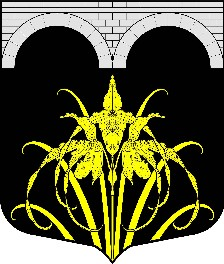 